Supplementary MaterialTable S1. List of activities and pressures handled by the working groups for the filling of the activity-pressure matrix.Table S2. Confidence index associated with each evaluation of the activity-pressure matrix ().Table S3. Criteria for building the confidence index of the multi-source benthic habitats mapping ().Table S4. Criteria for building the confidence index of human activities datasets ().Table S5. Building of the sensitivity scores of the habitat-pressure sensitivity matrix ().*: For a number of mapped benthic habitats that did not have a sensitivity assessment in the original sensitivity matrix, we calculated a sensitivity index  from habitats of the same nature for which we had a sensitivity index . These sensitivity indices were calculated by aggregating the sensitivity scores of these "child" habitats with two methods as describe in the supplementary Figure S4. For these benthic habitats the value of the confidence index (  is fixed at 1.Table S6. List of data sets used to produce the multisource mapping of benthic habitatsTable S7. Definition of the different types of relationships between typologies of benthic habitats (HabRef v.4 database).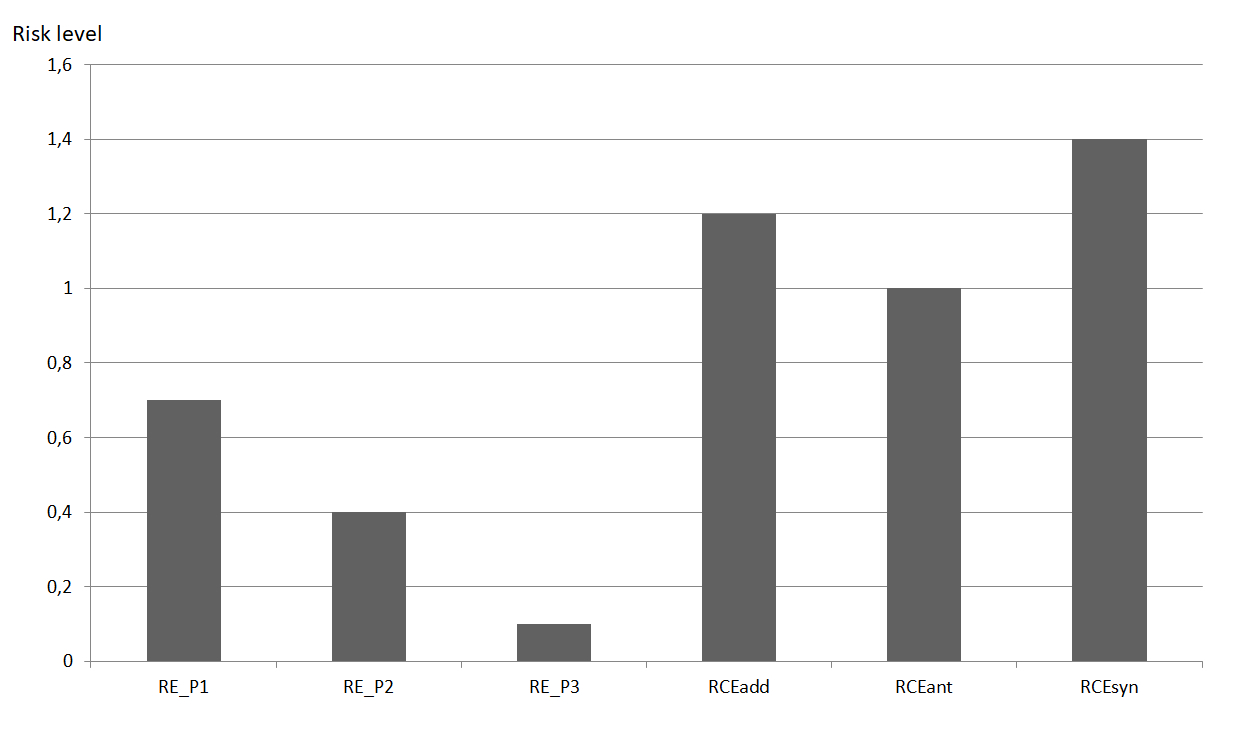 Figure S1. Example of application of the 3 multi pressure effect models used in X1 factor. RE_P1, RE_P2 and RE_P3 correspond to the risk of effect of the pressure 1, 2 and 3. RCEadd: risk of effect with the additive model, RCEant: risk of effect with the antagonistic model, RCEsyn: risk of effect with the synergistic model.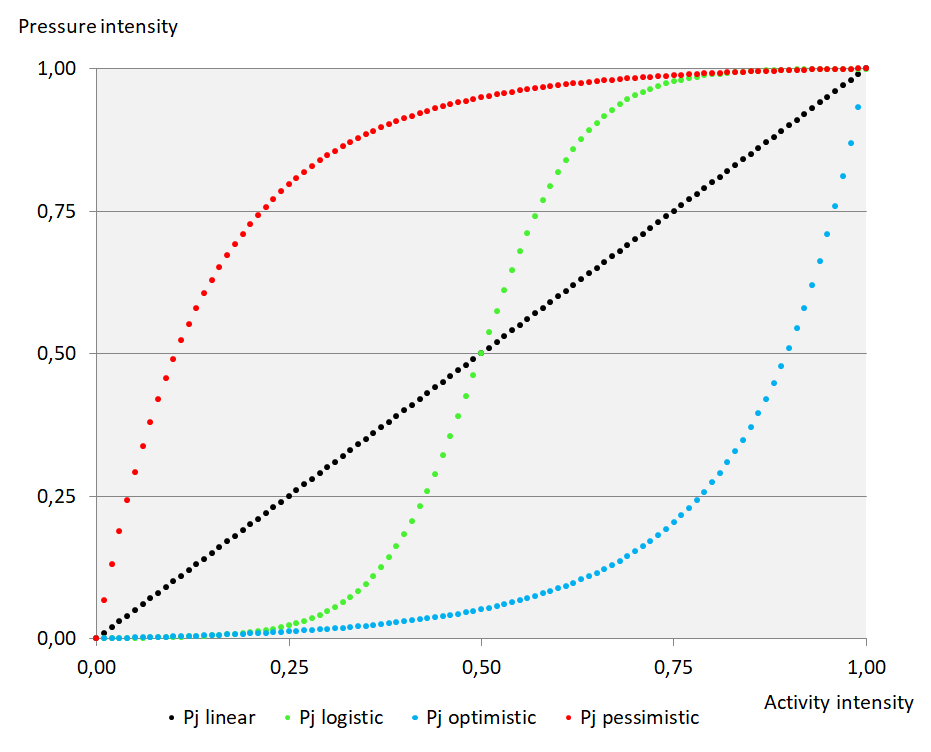 Figure S2. Representative curves of the 4 functions used in X2 factor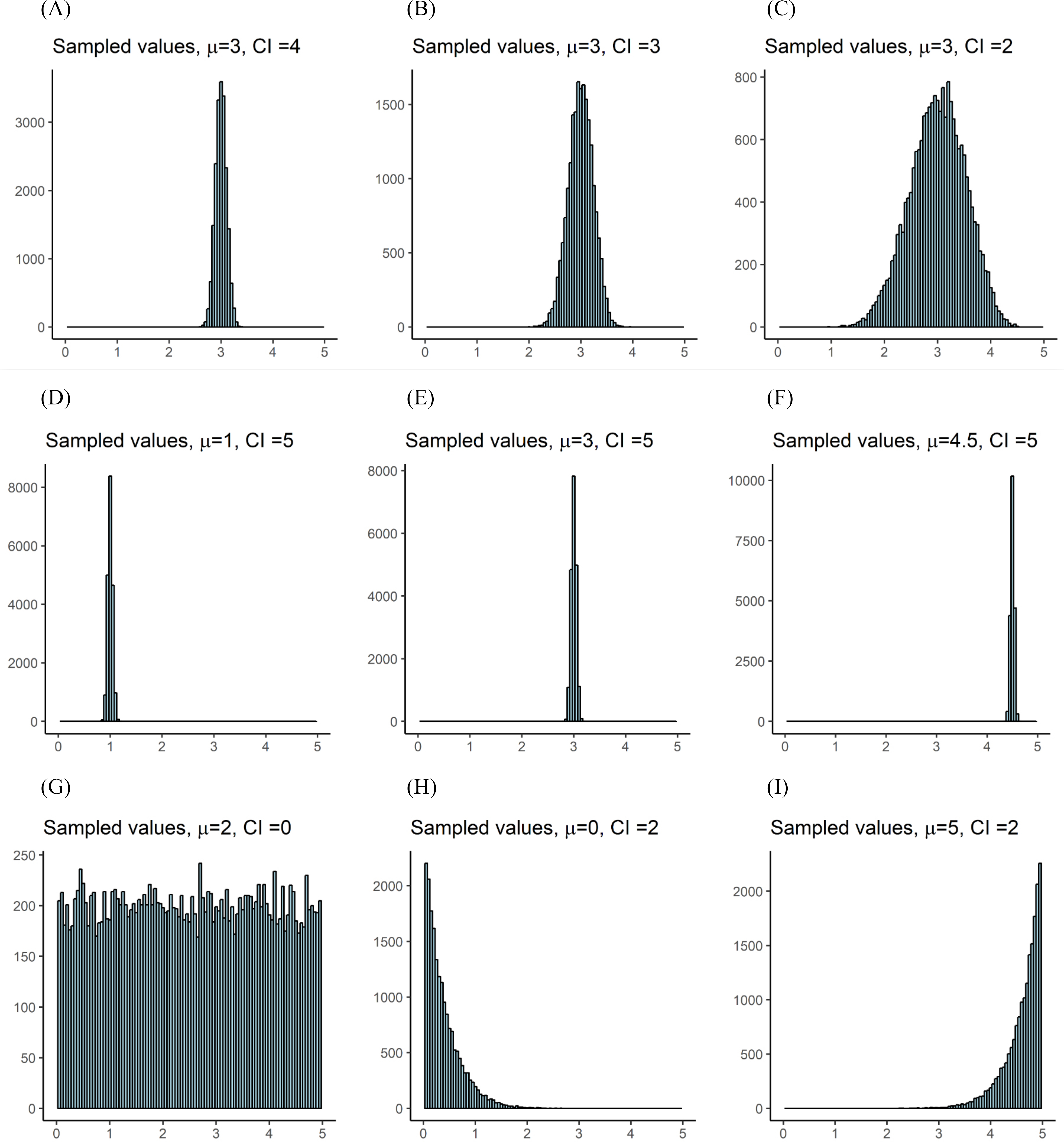 Figure S3. Example of sensitivity index calculation according to the original value of  and . Graphics A to C:  same sensitivity value but different confidence index. Graphics D to F: different sensitivity values but same confidence index. Graphics G to I, special cases with  (G) or   (H) or    (I)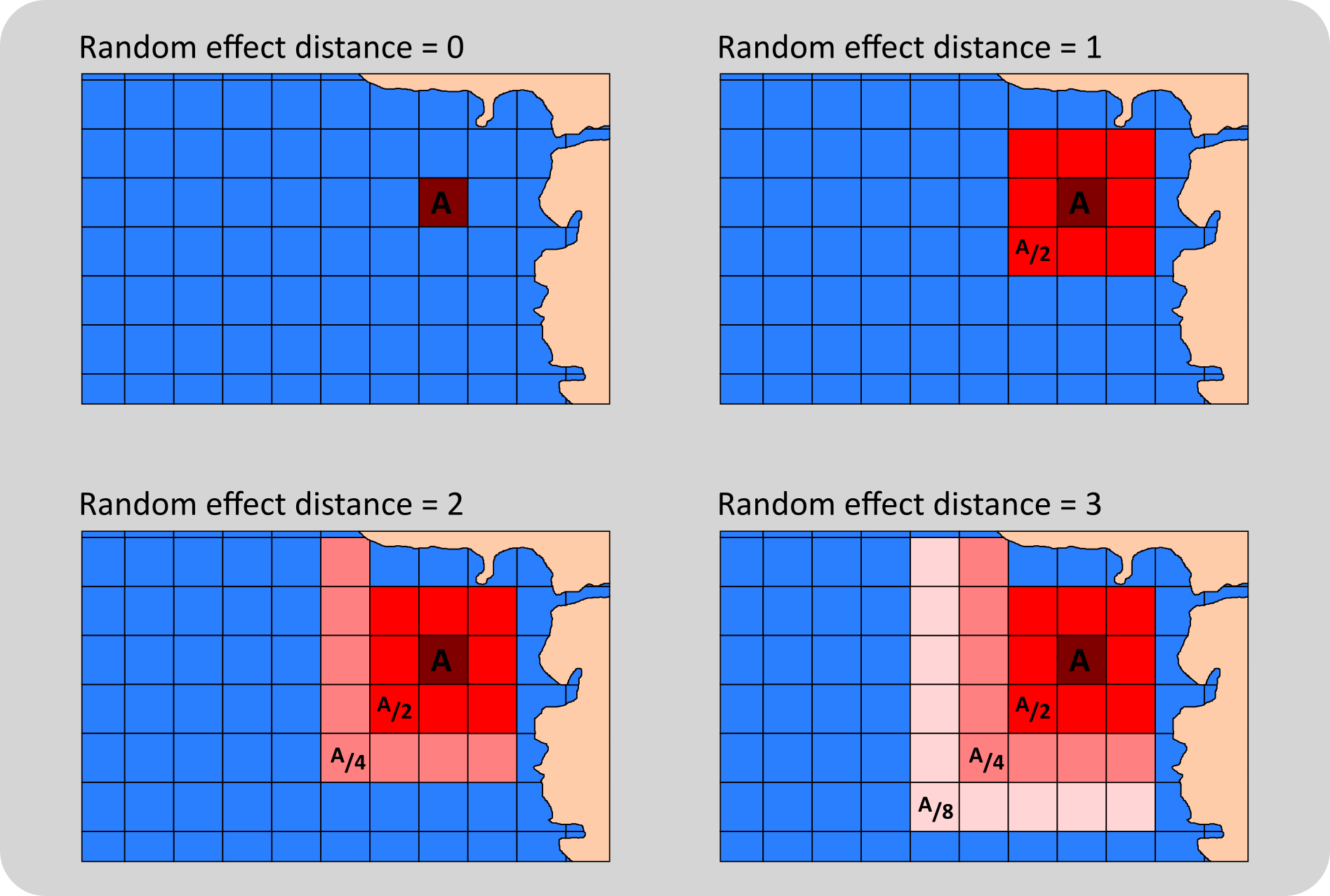 Figure S4. Method of mapping the intensity of a human activity with a random effect distance (A/2: intensity of activity is divided by 2, A/4: intensity of activity divided by 4, A/8: intensity of activity divided by 8, grid cells containing terrestrial areas are excluded).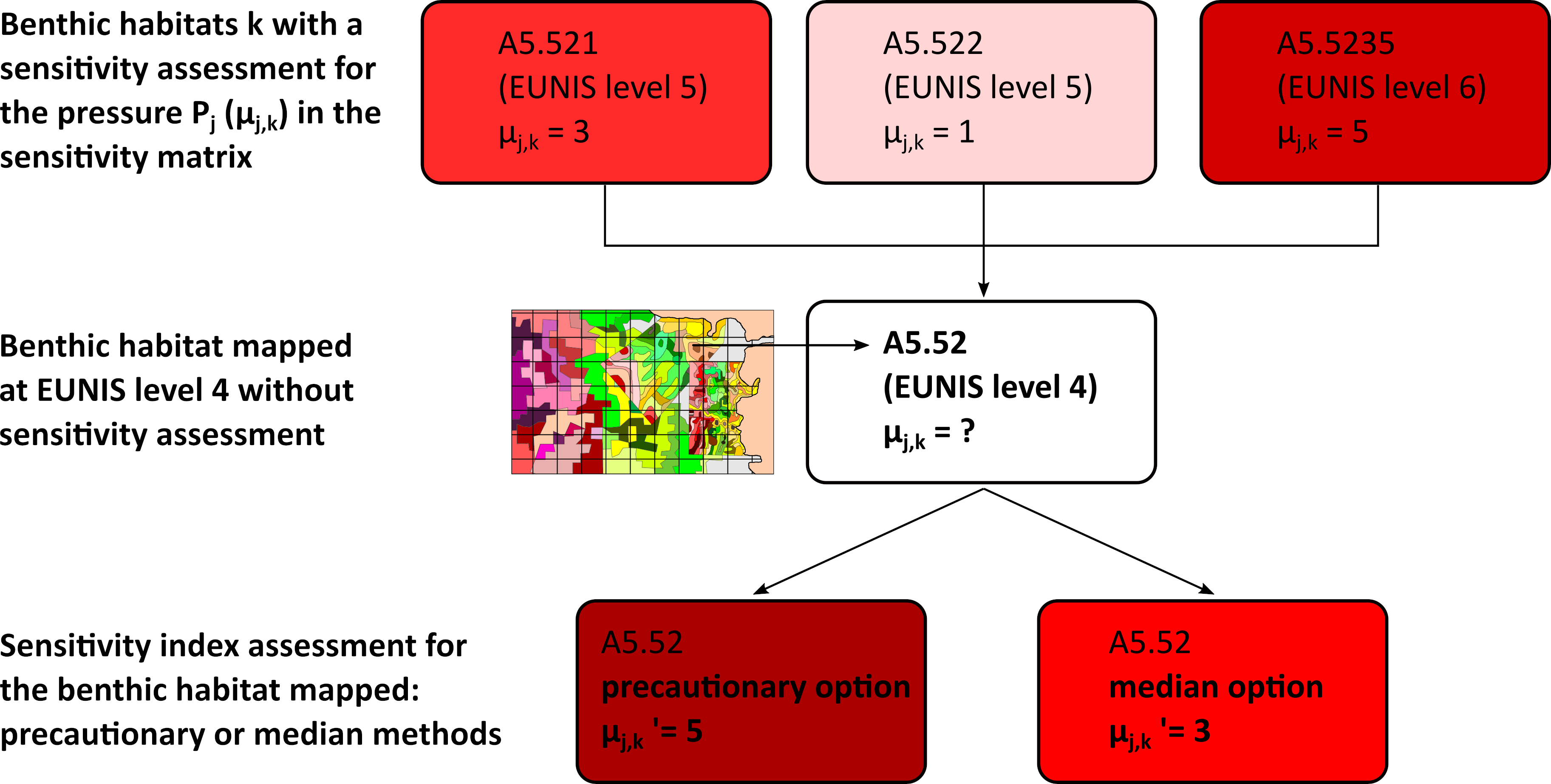 Figure S5. Methodology for assigning sensitivity index for benthic habitats mapped at EUNIS level 4 and not subject to a sensitivity assessment in the original sensitivity matrix.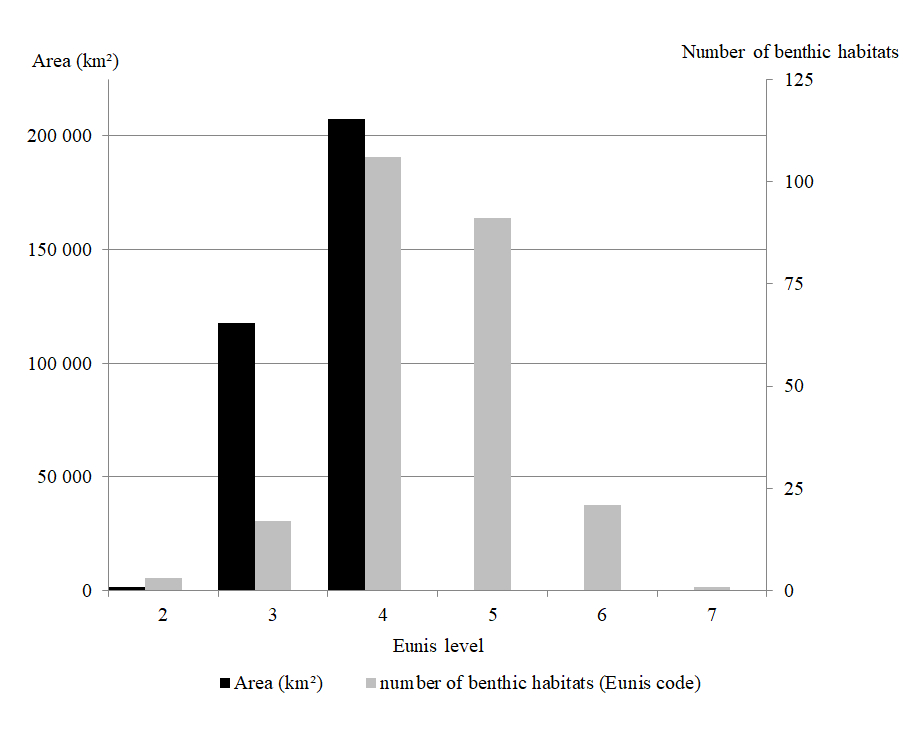 Figure S6. Description of the multi-source benthic habitats mapping. Covered area (km²) and number of benthic habitats (number of different EUNIS codes) per EUNIS level.Appendix 1. example of SQL query used to integrate descriptive data of benthic habitats in the regular square gridcreate table e_hab_synthese.gr_hab_carp_v10_2019 as selecta.geom, a.id2, a.id_gimel, a.coord, a.zone, a.type_cel, a.pays, a.srm, a.facade, a.sect_cod,a.surfmer, a.surfter, (a.surfmer + a.surfter) as surf_cel, sum((st_area(st_transform(st_intersection(a.geom, b.geom),2154)))) as surfhab_cel,sum((st_area(st_transform(st_intersection(a.geom, b.geom),2154))) / st_area(st_transform(a.geom,2154)) *100) as surfhab_pcel,b.cod_eunis, b.validation, b.date_supp, b.date_val, b.ech_num, b.method_val,b.source1, b.source2, b.source3,b.cod_iq, b.val_iq, b.ech_iq, b.terrain_iq, b.date_iq, b.hab_iqfrom g_grille.grille_carpediem_1m_2019 as ajoin e_hab_source.cart_hab_multisource_v16_fr00 as b on st_Intersects(a.geom,b.geom) and a.pays like 'fr%'group by a.geom, a.id2, a.id_gimel, a.coord, a.zone, a.type_cel, a.pays, a.srm, a.facade, a.sect_cod,a.surfmer, a.surfter, b.cod_eunis, b.validation, b.date_supp, b.date_val, b.ech_num, b.method_val, b.source1, b.source2, b.source3, b.cod_iq, b.val_iq, b.ech_iq, b.terrain_iq, b.date_iq, b.hab_iqGroupsNumber of participantsList of Activitieslist of PressuresA1/P15A1: All fishing and aquaculture activities, maritime transport, all marine and coastal leisure activitiesP1: All physical pressures, hydrological changes, underwater noisesA1/P29A1: All fishing and aquaculture activities, maritime transport, all marine and coastal leisure activitiesP2: All chemical and biological pressuresA2/P19A2: All coastal defense and developments activities, aggregate extraction, navy activities, artificial reefs, wrecksP1: All physical pressures, hydrological changes, underwater noisesA2/P212A2: All coastal defense and developments activities, aggregate extraction, navy activities, artificial reefs, wrecksP2: All chemical and biological pressures valueDefinition1 (very low)Individual evaluation by a non-expert, without comparative literature or data2 (low)Individual evaluation by a non-expert, based on existing matrices and literature3 (medium)Evaluation by a group of experts carried out during one workshop4 (good)Evaluation from existing published activity-pressure matrices5 (very good)Evaluation by a group of experts carried out during several workshops or from the reports of the scientific teams involved in the MSFD Good Environmental Status evaluationCriteriaDefinitionPositive answerNegative answerTypology (H_typ)Does the data source contain habitats mapped with the Eunis typology?10Date (H_dat)Is the data source less than 10 years old?10Validation (H_val)Has the data source been validated?10Scale (H_sca)Is the scale greater than or equal to 1/50000 (1 cm for 500 m)?10Ground truth (H_gro)Has mapping been verified in the field?10value between 0 and 5value between 0 and 5CriteriaDefinitionPositive answerNegative answerSpatial resolution (A_spa)Is the cartography based on data describing precisely the location of the activity?The criteria value is 1 if the spatial resolution of the dataset is greater than or equal to the resolution of the mesh.10Temporal resolution (A_tem)Can the dataset describe the intensity of the activity per year over at least two years, making it possible to calculate an inter-annual average over a known period between 2010 and 2017?
The criteria value is 1 if annual data are available for at least two years between 2010 and 2017.10Structuring (A_str)Is the dataset structured and homogeneous across the study area in terms of spatial, temporal and thematic dimensions?The criteria value is 1 if the preparation of the dataset does not involve harmonization and structuring requiring hypotheses on the spatial, temporal and thematic dimensions.10Intensity (A_int)Does the dataset include an estimate of the activity intensity calculated and / or measured by the data producers, considered to have sufficient expertise on the activity?The criteria value is 1 if the intensity estimate is directly included in the dataset and directly usable without the need to perform calculations involving additional assumptions.10Completeness (A_com)Can the dataset be considered exhaustive for the presence and distribution of the activity?The criteria value is 1 if our knowledge of the activity and potential data sources do not reveal a significant lack of data on one or more areas.10value between 0 and 5value between 0 and 5 valueQualitative confidence index from the original benthic habitats sensitivity evaluation (La Rivière et al., 2015) 1*low3medium5strongnull« » no confidence index if sensitivity is not evaluated (NE)Data source level 1Number of geographical feature (polygons)Area (km²)Percentage of the total areaPercentage of the number of geographical featureAERMC - Andromède Océanologie (medtrix.fr convention 2016-078)131 007354.70.09446.3054Agence des aires marines protégées - PNM Iroise1 74410.90.00290.0839Agence des aires marines protégées - PNM Iroise - Semantic120.50.00010.0006Agence des aires marines protégées - PNM Iroise - UBO/IUEM/LEMAR551.50.00040.0026BIO-LITTORAL90.0250.00000.0004BIO-LITTORAL - KEMM7933.70.00100.0382CARTHAM : Agence des aires marines protégées, 2012121 32711 848.93.15425.8395CARTHAMED - Corse : Agence des aires marines proteges - Univ. Corse - CNRS, 20151 297 5141 595.70.424862.4494DIREN Basse-Normandie4 9623.40.00090.2388EMODnet EUSeaMap, 2017487 843360 620.895.999123.4799HEIMa : AESN - Fondation Total - SyMEL - Conservatoire du littoral, 201614 15134.90.00930.6811Ifremer1203.60.00100.0058Ifremer - CNRS - BRGM - EPHE260.0750.00000.0013Ifremer Dyneco3 395452.50.12050.1634LIENSs - CNRS - Univ. de La Rochelle - IODDE200.1500.00000.0010REBENT - Ifremer - DIREN Bretagne - UBO/IUEM/GEOMER - CEVA110.0010.00000.0005REBENT - Ifremer - Dreal Bretagne9 030512.50.13640.4346REBENT - Ifremer - UBO/IUEM/LEMAR CNRS UMR6539 - CEVA - CNRS UMR-5178 BOME30526.40.00700.0147REBENT - Ifremer - UMR8586 PRODIG CNRS - EPHE - DIREN - CEVA3 16311.10.00300.1522REBENT - Ifremer Dyneco1 51663.90.01700.0730REBENT - UBO/IUEM/LEMAR CNRS UMR6539 - Ifremer323.60.00630.0001REBENT DCE170.4900.00010.0008SMEL - M2C/CNRS1330.0540.00000.0064TBM46025.70.00690.0221UBO/IUEM/LEMAR CNRS UMR6539413.10.00080.0020UBO/IUEM/OSU Observatoire domaine côtier4751.50.01380.0022LinkType of relationshipDefinition=equalthe input habitat is strictly equal to the output habitat<output habitat contains input habitatthe input habitat is a part of the output habitat>input habitat contains output habitatthe output habitat is a part of the input habitat#overlapa part of the input habitat is equal to a part of the output habitat(#)special overlapa part of the input habitat does not correspond to any output habitatNCno matchthe input habitat does not match any output habitat?unknowthe type of relationship must be specified